Pielikums Nr.2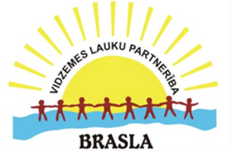 Biedrības Vidzemes lauku partnerība „Brasla” Padomes locekļa  par objektivitātes un konfidencialitātes ievērošanuBiedrības Vidzemes lauku partnerība „Brasla” darbības teritorijas vietējās attīstības stratēģijas _________________________  (rīcības Nr. un nosaukums) projektu  konkursamI daļaEs, apakšā parakstījies / -jusies, apliecinu, ka piekrītu piedalīties augstākminētā projektu konkursa ietvaros iesniegto  izvērtēšanā un nesniegšu ieinteresētajām personām informāciju par projekta vērtēšanas gaitu līdz oficiālo rezultātu saņemšanai no Lauku atbalsta dienesta. Ar šo :Apliecinu, ka nevērtēšu projekta , kurus iesniegs projektu iesniedzējs vai partnerinstitūcija, kuros esmu darbinieks vai biedrs.Apliecinu, ka negūšu finansiālu vai mantisku labumu ne no viena projekta, kura vērtēšanā būšu piedalījies, tā apstiprināšanas gadījumā.Apliecinu, ka nevērtēšu projekta , kurus iesniegs mani radinieki (tēvs, māte, vecmāte, vectēvs, bērns, mazbērns, adoptētais, adoptētājs, brālis, māsa, pusmāsa, pusbrālis, laulātais) vai darījumu partneri. Ja vērtēšanas procesa laikā atklāsies, ka šāda saistība pastāv, tad es nekavējoties atkāpšos no šī projekta vērtēšanas procesa.Apliecinu, ka nepastāv ne objektīvi, ne subjektīvi iemesli, kas man traucētu veikt objektīvu projekta  vērtēšanu un, ja vērtēšanas procesa laikā atklāsies, ka šādi iemesli pastāv, tad es nekavējoties atkāpšos no konkrētā projekta vērtēšanas procesa.Piekrītu neizpaust vērtēšanas procesa gaitā vai rezultātā sev uzticēto, paša /-as atklāto vai sagatavoto informāciju vai dokumentu saturu un apņemos šo informāciju izmantot tikai vērtēšanas nolūkā un neizpaust to trešajām personām. Es apņemos nepaturēt nevienu rakstītās vai cita veida informācijas kopiju.II daļaI daļas apliecinājumi neattiecas uz šādiem šīs  pielikumā pievienotajiem projektiem, papildus norādot informāciju par apstākļiem, kas veido interešu konfliktu (jānorāda projekti, kurus nevērtēs, un katram projektam norādot attiecīgo interešu konflikta un objektivitātes punktu no I daļas):(Vieta, datums)Biedrības Vidzemes lauku partnerība „Brasla”Padomes loceklis 					_________ (vārds, uzvārds)                                                                    	    (paraksts) Projekta Projekta Projekta  Nr., uz kuru attiecas interešu konfliktsNorādīt punktu no I daļas, kādā veidā interešu konflikts attiecas uz projekta 